What is the name of the shape with 4 equal sides?_____________________________________Draw it below 6. Find the perimeter of a rectangle with its length measuring 5 cm and its width measuring 7cm. 2. What is the name of the shape with 6 sides?_____________________________________Draw it below 7. Find the missing lengths of sides in this figure.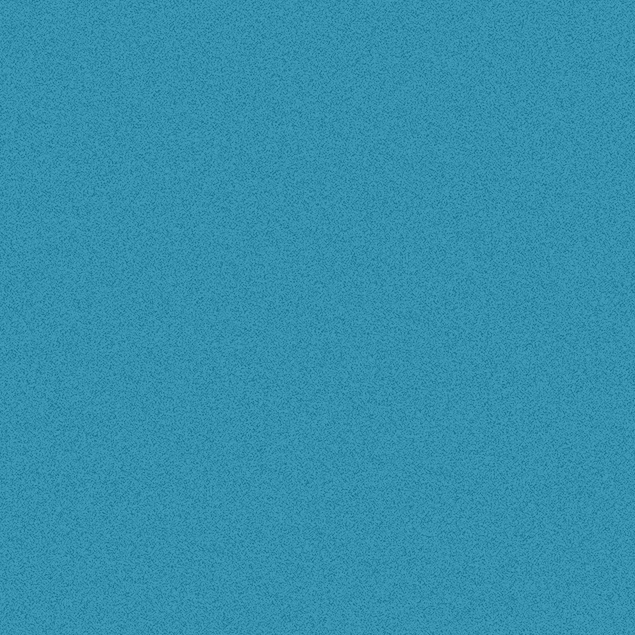 3. What is the name of the shape with two equal vertical sides, and then two equal horizontal sides? _______________________________________Draw it below8. Find the perimeter of a square, with its length measuring 4 inches.4. What is the name of the shape with 3 equal sides?_____________________________________Draw it below9. Find the perimeter of a triangle with equal sides (equilateral). Its base measures 5cm. 5. Write 5 ways that you could use perimeter in real life.          1.          2.          3.          4.         5. 10. BONUS:Find the perimeter of an octagon with its vertical and horizontal lines measuring 2cm, and its diagonal lines measuring 3 cm. 